FORMULIR PENDAFTARAN SIDANG SKRIPSI DARINGSEMESTER GENAP T.A. 2019-2020Syarat Administrasi	:Persyaratan Akademik	:Catatan Khusus selama masa pandemik Covid-19 :Selama masa Covid-19, semua syarat administrasi dikirim lewat emai sidangskripsi.fh@gmail.com;Selama masa Covid-19, pas foto dan sumbangan buku dikumpulkan bersamaan dengan pengumpulan revisi skripsi.								Bekasi, ............................ 								Mahasiswa								...................................								NPM.SURAT PERNYATAAN KESEDIAAN REVISISaya yang bertanda tangan di bawah ini:Nama				: ...........................................................................................................NPM				: ...........................................................................................................Fakultas / Program Studi 	: ...........................................................................................................Judul Skripsi			: ...........................................................................................................				  ...........................................................................................................				  ...........................................................................................................Dengan ini menyatakan bahwa saya akan :Menyelesaikan dan menyerahkan ke Fakultas revisi/perbaikan materi maupun teknis penulisan skripsi sesuai arahan tim penguji dan telah disetujui oleh Dekan, Dosen Penguji dan Dosen Pembimbing Skripsi sebanyak 2 (dua) eksemplar yang telah di hardcover sampai dengan tanggal yang ditetapkan.Apabila waktu yang ditentukan terlampaui saya bersedia menerima sanksi yaitu nilai ujian skripsi saya dibatalkan dan saya wajib mengulang kembali ujian skripsi berikut persyaratan administrasi keuangan yang menyertainya serta tidak dapat diyudisium (tidak lulus).Menerima semua aturan yang diberlakukan sesuai ketentuan Fakultas/Program Studi.Demikian surat pernyataan saya untuk dapat dipergunakan semestinya.Bekasi, ............................................... 2020    Yang Menyatakan,    ........................................................................     NPM. Catatan:Kartu ini harus selalu dibawa saat konsultasi dan diparaf oleh Dosen Pembimbing.Pada saat pendaftaran ujian dan penyerahan tugas akhir, kartu konsultasi bimbingan ini harus dilampirkan.Kartu konsultasi ini tidak boleh hilang/rusakKARTU KONSULTASIBIMBINGAN TUGAS AKHIR (SKRIPSI)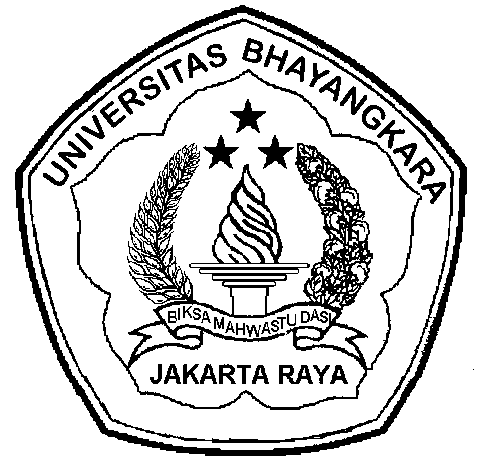 FAKULTAS HUKUMUNIVERSITAS BHAYANGKARA JAKARTA RAYAKampus I : Jl. Harsono RM No. 67 Ragunan Jakarta Selatan 12550Kampus II : Jl. Raya Perjuangan, Marga Mulya, Bekasi Utara Kota BekasiNama Mahasiswa:NPM	:TTL:Fakultas/Prodi:Hukum /Ilmu HukumNo. HP	:Dosen PA:Pembimbing 1:Nama: Nomor ST Pembimbing:Tanggal ST Pembimbing:Pembimbing 2:Nama: Nomor ST Pembimbing:Tanggal ST PembimbingJudul Skripsi:Bidang Peminatan:Perdata / Pidana / HTN*               (dilihat dari topik penelitian skripsi)No.Rincian PersyaratanCheck1Foto berwarna ukuran 3x4 sebanyak 8 lembar2Transkrip Nilai Terakhir3Fotocopi Kwitansi Lunas Biaya Kuliah4Fotocopi Kwitansi Lunas Biaya Sidang Skripsi5Surat Keterangan Bebas Tanggungan Perpustakaan6Skripsi yang telah lengkap dan melampirkan Lembar Persetujuan yang telah ditandatangani Dospem 1 dan 2;7KTP dan KK8Fotocopi Ijazah Terakhir (bila ada)9Surat Pernyataan Kesediaan Revisi yang telah dibubuhi materai dan ditandatangani10Kartu konsultasi bimbingan skripsi yang telah diisi sesuai bimbinganNo.Rincian PersyaratanIsian1Jumlah bimbingan skripsi dengan dosen pembimbing yang dibuktikan dengan Kartu konsultasi Bimbingan Tugas Akhir2Jumlah SKS yang telah ditempuh3IPK Sementara4Jumlah Nilai D5Jumlah Nilai EMATERAINo.Tanggal KonsultasiDeskripsi BimbinganParaf PembimbingNama Mahasiswa:....................................................................................NPM:....................................................................................Bidang Peminatan:....................................................................................Pembimbing 1:....................................................................................Pembimbing 2:....................................................................................Judul Skripsi:....................................................................................................................................................................................................................................................................................................................................................................................................................................No.Tanggal KonsultasiDeskripsi BimbinganParaf PembimbingNo.Tanggal KonsultasiDeskripsi BimbinganParaf Pembimbing